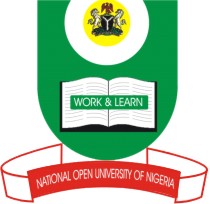 University Village, 91 Cadastral Zone, Nnamdi Azikwe Expressway, Jabi, AbujaFACULTY OF SCIENCE DEPARTMENT OF COMPUTER SCIENCECourse Code:	CIT 891						Time:	 2½ hrsCourse Title:	Advanced Multimedia Technology					 Course Credit Unit:	3Instruction:	Answer any five (5) questions. Each question carries 14 marks1) Discuss each of the following:  	a) Predictive Coding	(5 marks)		b) Vector quantization (VQ)	(5 marks)	c) Transform coding	(4 marks)2a) State any four secondary advantages of data compression (4 marks)b) Briefly describe the following:	i) Signal Encoders	(3 marks)	ii) Signal Decoder	(3 marks)c) Briefly describe Median Filtering	(4 marks)3a) Write short notes on the following:		(i)	Salt and pepper noise (2½ marks)		(ii)	Periodic noise		(2 marks)		(iii)	Gaussian noise	(3½ marks)	   (iv)	Speckle noise		(2½ marks)b) With the aid of illustrative diagram, briefly describe a typical Data Compression Model (3½ marks)4a) State the reasons for multimedia compression. (2 marks)b) Discuss each of the following:i) Huffman coding	(4 marks)ii) Fractal compression	 (4 marks)iii) Discrete-time Fourier transform (DTFT)	(4 marks)5a) Briefly describe Wavelet coding (4 marks)b)  (i) State the usual ways of storing captured images in digital forms  (3 marks)      (ii) Write short note on any two of them, (5 marks)6a) State and write short notes on the various home television distribution standards. How are they different?	(10 marks)b) What are the challenges facing multimedia systems. 	(2 marks)c) State the desirable features for a Multimedia Computer 	(2 marks)7a) List and briefly describe the forms in which audio subsystem is represented (7 marks)b) Briefly describe any two subclasses of image processing. 	(7 marks)